Covenant CommissionHorseshoe Falls Regional Councilof The United Church of CanadaSupports, Connects, Empowers Communities of Faith
APPROVED MINUTES		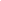 October 11, 202210:00 AMVia ZoomRoster: (8) Adrianne Robertson, Jane Wyllie, Mary Anderson, Steven Lowden, Judy Chartrand, Shawn Bausch, Jane Capstick, Ross GowanStaff Support: Rev. Lynne Allin, Minister, Congregational Support and Mission		Michele Petick, Website Management & Administrative SupportRuthanna Mack, Administrative Assistant, Mission and Finance (on leave)Present:  Adrianne Robertson, Jane Wyllie, Mary Anderson, Steven Lowden, Judy Chartrand,  Jane Capstick, Ross Gowan, Lynne Allin, Michele PetickRegrets:  Absent:  Shawn BauschWelcome and Constitute Meeting: I constitute this meeting in the name of Jesus Christ, the one true head of the Church and by the authority invested in me by this meeting of the Horseshoe Falls Regional Council for whatever business may properly come before it.  The bounds of the meeting will be the Zoom call.The meeting was constituted and opened by Adrianne RobertsonAcknowledging the Land: Opening Worship: Opening Motions:  Approval of Agenda:	MOTION by Judy  / Jane C.  that the agenda be accepted as amended. amended.CARRIEDApproval of Previous MinutesMOTION by Mary  /Steve    that the Covenant Commission of Horseshoe Falls Regional Council approve the minutes of 2022-09-13 as circulated.CARRIEDBusiness Arising from the Minutes:Consent Docket:Annual Reports:Annual Reports received with thanks:  Wesley United Church, Fruitland, Streetsville United Church and Kilbride United ChurchAppointment of Pastoral Charge Supervisors:Appoints Bill Sparling as pastoral charge supervisor for Palermo Pastoral Charge effective September 1, 2022Background information re: Boiler at Silver Spire United Church, St. Catherine’s received with thanks.Appoints Jim McKnight as pastoral charge supervisor for St. Andrew’s United Church, Niagara Falls from October 11, 2022 to December 31, 2022.Appoints Wendy Lowden as pastoral charge supervisor for Cayuga United Church effective October 11, 2022.MOTION by Ross  /Jane C.   that the Covenant Commission of Horseshoe Falls Regional Council approve the consent docket.CARRIEDProperty:Harmony United Church, BrantfordMOTION by Ross  / Jane C.  That the Covenant Commission of Horseshoe Falls Regional Council consent to the request from Harmony United Church, Brantford to access $22,000 from their restricted funds for the purpose of replacing 2 	furnaces.  Consideration of request to use restricted funds upgrading their telephone and internet system and upgrading to LED lighting, will be considered on receipt of an up to date financial viability worksheet and confirmation that they have consultation with Faithful Footprints to ascertain whether or not this work qualifies for a grant.CARRIED  Community of Faith Profiles:St. Andrew’s United Church, BrantfordMOTION by Jane C.  /Mary  That the Covenant Commission of Horseshoe Falls Regional Council approve the Community of Faith Profiles for St. 	Andrew’s United Church, Brantford and their request to seek a call/appointment for 2 full-time Ministers up to category F.CARRIEDPastoral Charge Name Change:Ryerson United Church, HamiltonMOTION by Jane W. / Steven   /  That the Covenant Commission of Horseshoe Falls Regional Council consent to the request from Ryerson United Church, Hamilton to change its name to Faith United Church, Faith Pastoral Charge effective September 28, 2022.CARRIEDCollaborative Ministry AgreementLowville United Church and Port Nelson United ChurchMOTION by Judy/Ross   /  That the Covenant Commission of Horseshoe Falls Regional Council approve the collaborative ministry agreement between Lowville United Church and Port Nelson United Church, pending approval by both congregations.CARRIED 					Chair Report: Adrianne RobertsonRegional Council Report will be circulated at the Regional Council meeting this weekend.Regional Council Quiz test for Regional Council presentation at Fall Gathering Oct. 14 & 15
Staff Reports:UCC Insurance Letter In-house insurance. United Protect will be given the option to transfer automatically to the new in-house insurance. Could save participants up to 15%. Expectations to maintain insurability.  Direct the letter to TrusteesTroy Mt. Carmel request coming for use of restricted fundsRobin Wilkie conversation.Planning to close at the end of 2022.It takes time to close a community of faith.Other Business:Financial availability for supply ministry.ARW wants to see the finances because the congregants have been vacant, WOW is not requiring the financial availability for supply ministry. Mostly retired ministers fulfil the supply ministry requests.MOTION Ross / Jane C. That the Covenant Commission of Horseshoe Falls Regional Council no longer requires a financial sustainability from communities of faith for the request for supply ministry.CARRIEDMajor asset threshold and major renovation amounts.$200,000 or 50% of assessment purposes, it’s recommended to increase this amount to $250,000 with the increase in building costs and inflation.ARW was at $150,000 and is looking to increasing it to $200,000MOTION Jane W. / Judy That the Covenant Commission of Horseshoe Falls Regional Council increase the major asset threshold to $250,000 effective January 1, 2023.CARRIEDAffirm priorities from OrientationTo discuss at future meeting in NovemberDisbanding Care TeamStruggling with filling out forms and disbursements.It would be good to have a team of people that can be a resource team to help closing congregations.Working with grief in the closing of a church is important work.Jane Capstick would like to do this work on behalf of the Commission.Resource Pool- How do we put out a call to complete tasks for congregations.- Invite people who speak well about their congregational experiences to share at the Spring Regional Council Meeting.- This needs to be people beyond the lay representatives.- People with experience disbanding, amalgamating, shared ministry, property, and archives are areas that could help congregations.- Questions regarding lay reps and the lack of percentage from the congregational level.Covenanting with congregations’ discussionsTo discuss at future meeting in NovemberNext Meeting:Tuesday November 15th, 2022 at 10am via Zoom	Territorial Acknowledgement: Jane WylieWorship by: Jane Wylie  